THE ENORMITY OF CHILD TRAFFICKING WORLDWIDENOTES FROM AN EX-CIA AGENT’S COMMISSION EXPOSING TRUTHMatthew 18:1-10: The Scriptures (ISR 1998)1At that time the taught ones came to יהושע, saying, `Who, then, is greatest in the reign of the heavens?’ 2And יהושע called a little child to Him, set him in their midst,3and said, `Truly, I say to you, unless you turn and become as little children, you shall by no means enter into the reign of the heavens. 4 Whoever then humbles himself as this little child is the greatest in the reign of the heavens. 5 And whoever receives one little child like this in My Name receives Me. 6But whoever causes one of these little ones who believe in Me to stumble, it is better for him that a millstone be hung around his neck, and that he be drowned in the depth of the sea. 7Woe to the world because of stumbling-blocks! For it is necessary that stumbling-blocks come, but woe to that man by whom the stumbling-block comes! 8And if your hand or foot causes you to stumble, cut it off and throw it away from you. It is better for you to enter into life lame or crippled, rather than having two hands or two feet, to be thrown into the everlasting fire. 9 And if your eye causes you to stumble, pluck it out and throw it away from you. It is better for you to enter into life with one eye, rather than having two eyes, to be thrown into the fire of Gehenna. 10 See that you do not despise one of these little ones, for I say to you that in the heavens their messengers always see the face of My Father who is in the heavens.’”     The word to “stumble” in verse 6 in Greek, means: “Definition: to put a snare (in the way), to cause to stumble, to give offense. Usage: cause to stumble, cause to sin, cause to become indignant, cause to be shocked or offended. In verse 10, the word “despise” means to demean, to “dis-esteem.” One who treats a little one with disrespect, no kindness, no caring.     Here begins my notes taken from a video of a Commission gathered to discuss child trafficking, led by a former CIA agent who tells the truth from the inside out. Then I reference Daniel Holdings broadcast in which he tells about it. Up to 8 million children trafficked in the last few years, and the number is increasing. It is a huge market – the selling of children and babies for sex exploitation but also for their blood, which is drunk in satanic rituals, and for human sacrifice in satanic rituals also.     The horror of these things must drive us to prayer for the children, and for the protection of them – especially pray for the children kidnapped from the homes of born-again believers in Yahushua Messiah.“CIA Agent Confesses We Created Adrenochrome Farms Where MILLIONS of Kids Are Sold to VIPS”     The Adrenochrome Farm is a center for ADRENALIZED BLOOD TAKEN FROM THE CHILDREN WHO ARE SOLD … THEIR BLOOD IS SOLD TO THE MILLIONAIRES ETC. ODYSEE video ITNJ Commission on Child Trafficking Notes from a videoArticle posted: “Whistleblower – Ukraine is harvesting children in Adrenochrome Labs for VIP Elites” [I might add that this CIA whistleblower got Covid, was taken to the hospital and put on a ventilator, and died. Most likely, he was silenced, for as you know, for a Covid patient to be put on a ventilator has led to many deaths.]      The “lab” mentioned is a lab for extracting children’s blood to be sold, as well as a trafficking center. 8 million children are missing in the world every single year. This is besides all the aborted babies for organ harvesting blood.Former CIA leader tells the truth! Here are my notes from what he said:      There are children in America who are birthed as a cash-crop to be sold. They have no birth certificates. In other words, women conceive, carry, birth children to be sold – a very lucrative business.     At the same time, America is bringing them in from other countries by the tens of thousands, children with no documentation.     Pedophilia, abuse, torture – sacrifice to Satan – as well as selling of blood, their organs, after they are sexually abused, tortured, and killed.      He spoke of the drinking of children’s blood as part of satanic ritual. Then, he said, you have murder, and ritual murder. He told how the Fallun Gong Religious Group in China are very healthy, so their blood is very healthy, and it is taken from their children – not with their permission.      This man who called the commission, the former CIA agent, was a spy for the US Intelligence (CIA) all over the world. He trained Marines. He was a carrier of many deep secrets, but he said humorously that his mind was erased as far as secrets, whether literal of a joke. Robert David Steele is his name.     Online info, he’s called a “conspiracy theorist.” How angering. He’s telling 100% truth. I know this for sure. When President Kennedy was assassinated by the CIA, and the Warren Commission did their thing, the CIA invented the term “conspiracy theory” to hide the truth – making “conspiracy theory” out to be a falsehood, a laughable falsehood. It worked didn’t it – that term is used to mock truth!!!     Online info: Died: August 29, 2021 (aged 69); Florida‎, U.S‎.; Born: July 16, 1952; New York City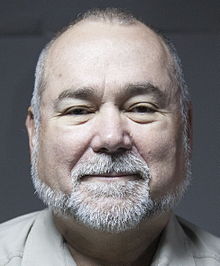      Agent Steele said that all U.N. organizations, groups like the Boy Scouts, and other major organizations started out in service of the children. But in the not far past, they switched to hunting children. He recommended the book Child Hunters of stopthecrime.com      “In America, elections are decided before the first vote is cast,” he said. In a world of high technology, rigging elections are easy. It’s probably been like this for a long time, like after JFK was murdered. He said there seems to be a real campaign by pedophiles to influence the police to get turned on to pedophilia, therefore they won’t be prone to arrest of do any research to find pedophiles – like California legalizing it – news from last year.     He talked about pedophilia movies, pushing it as “normal,” but also “bestiality.” In other words, Sodom and Gomorrah out in the open – the US is the great nation of Sodom and Gomorrah, also the ambassador of it to the nations of the world.     He saw movies of our military raping children, including toddlers. The U.N. “peacekeeping” forces are raping children as well as raping teens and adults. The U.N. “peacekeepers” are mostly from nations like China and Russia. They are brutal and evil, and they are all over the US.     Please refer to my article: “U.N. Peacekeeping Troops in America – Violence, Covert Agendas, and the Disappearance of 21 Trillion Dollars” Mikvah of Present Reality August 18, 2023 #106.0 Mikvah of Present Reality.      [Yedidah insert: In 1996, my daughter-in-law, grandson, and I were traveling by car back to Fort Worth Texas from being at a Voice of the Martyrs Conference in California. After clearing El Paso, on our way East, we had to go through part of a zone separating Texas from Mexico. No one was on the road except us the whole trip through zone. I was driving. I saw up ahead a very tall man with a very big gun standing out in front of the road with his hand up, indicating I was to pull over. He said in a Russian accent, “Are you an American citizen?” I said “yes.” He then motioned us on. We were so shocked that no one spoke for about 30 minutes until we turned north into southern Texas. Later I found out from a U.S. soldier stationed in Phoenix, Arizona that the U.N. patrols that area of the 30-mile zone. But, these U.N. “peacekeepers” are all over the U.S.       The former CIA agent said that moves were coming out regarding the U.S.  occupation of Afghanistan. The movies show how the U.S. military got bored – and had nothing to do but turn to perversion. So, the movies show military men raping the locals of Afghanistan, which was a “normal” thing for the locals themselves.     Six to eight hundred THOUSAND children a year are kidnapped for trafficking all over the world. Like with Maui, approximately 2, 200 known to have been kidnapped for trafficking during the fires. There were eye witnesses of vans picking up the children for transport. Then we find out that Maui is a major center of child-trafficking as is the border between Mexico and Texas. He said that 8 million children had been kidnapped for trafficking SINCE RECORDS BEGAN TO BE KEPT a few years ago. We’re probably looking at 10 million or more from when the trafficking started seriously with the help of the U.S. government.      I posted an article recently about the trafficking of children taken from the Darien Gap region of Panama all the way to the U.S. border and how they were kept in an abandoned Walmart in Brownsville, Texas to be shipped all over the world by flights out of Florida. The border police know what’s going on, but the infamous words that are coming out during so much evil to do with the Maui fires and the British Columbia fires is the police saying “we’re just doing our job,” or “we’re just following orders.” Calloused and cold, their income is more important than human lives.      My article name: “Horrors! Unimaginable Evil! Migration Through Darien Gap To the U.S. Border” is #326.0 August 28, 2023 under the Mikvah of Present Reality. It has pictures to show you about this horrible journey so many migrants take to get into the U.S. It is along this journey, or at the U.S. border that the children are kidnapped and taken into the U.S. to be held in Brownsville and other nearby places. There are some shocking statements in this article about openness of this horror.     I have done podcasts about the Maui fires and the fires in British Colombia, where the people burned alive could have escaped, but they were held back to their death without help, by the police.     Going on with notes regarding this Commission of investigation that was called by the former CIA agent:      He said he believes the actual number of children is much higher – over 8 million – more than 8 hundred thousand a year. This does not include the children bred for trafficking, or babies aborted for trafficking of their body parts.      How long do these children live with the abuse that they get in being trafficked, bought and paid for to be used? He said, he had heard it was around 2 years. The children are so abused by sexual activity that they die.He said they are raped many times a day, so they reach a death-level quickly. To me, it is a miracle they last 2 years.     [Yedidah: More on the former CIA Agent’s death: He died of Covid in August of 2021. Steve Quayle said he was most likely hit by the disease, like Russ Dizdar and his wife Shelly were. Quayle can say that because a helicopter flew over his house, as it did over Dizdar’s, and he, Steve, was rushed to the hospital and diagnosed that he was dying all of a sudden from Covid. Quayle said of this ex-CIA man, “he was silenced.” The man was the only one speaking out like this to such an intense level – and calling for investigations into this. The whole US government system is involved – so they probably killed him.]     Revelation 18 exposes 26 “commodities” that are bought and sold daily via NYC – Wall Street – the center of world commerce in these last days. Number 26 is “the trafficking of the souls of mankind.” This IDs the US and particularly NYC, UN, DC, Pentagon, CDC etc …    The Adrenochrome Farm is a center for ADRENALIZED BLOOD TAKEN FROM THE CHILDREN WHO ARE SOLD … THEIR BLOOD IS SOLD TO THE MILLIONAIRES ETC.    The WEF is saying that abortion and pedophilia are saving humanity – by not producing babies.      Pedophilia and abortion are nicely spoken of in the Babylonian Talmud, where pedophilia is OK for fathers and mothers having sex with their children up to a certain age. It states that abortion is OK up to birth, because it could cause suffering for the mother later in life if she has to be responsible for a child.      You can read this in my quoting from the Talmud under the Mikvah of Israel, Our Eternal Inheritance, “Quotes That Forever Dispel Damnable Lies” November 22, 2022.      Article: January 3, 2023: “World Economic Forum Declares “Pedophilia Will Save Humanity.” Note this article’s statement: “The world is run by pedophiles - the cofounder of Wikipedia blows whistle on elite high society.”     The US and the UN are encouraging governments all over the world to accept pedophilia as part of population reduction:
“UN Urges Governments to Legalize Sex Between Adults and Minors – Pedophiles Deserve Love Too” article April 16, 2023    Also, bestiality is encouraged and incest, too, saying it is a good thing – to stop homelessness and poverty.     The United Nations and the WEF, Klas Schwab, is calling for the decriminalization of pedophilia, incest, - Of course homosexuality has been decriminalized to the point where it is very acceptable in the US and most western nations.      The US CIA is a major trafficker of children for pedophilia, child sex trafficking and other means of abuse of the innocents, the creator of terrorist groups, etc. Just as they were/are a major trafficker of drugs through Afghanistan to the world, and major contributor to drugs in the US like LSD. They came out of the NAZIS of Germany. The CIA also learned from the Nazi “Dr. Death,” Josef Mengele, how to fragment children’s minds and re-program them to grow up to be used as “Manchurian Candidates” – for killing, as in school shootings for example, or as members of the army of the Beast. This is why the U.S. military is so full of these mind-fragmented children with multiple personalities.      Folks I understand this processing all too well as I watched it without knowing what was going on, and then saw the result all to late to change anything except to pray.     Finishing the article by the ITNJ Commission: Laws concerning consent to pedophilia and incest say that children’s consent to pedophilia, rape, incest, etc. is not acceptable. They can be used but have no right to say anything about it openly, as in what they think of it.”       The US CIA is a major trafficker of children for pedophilia and abuse. Just as they were/are a major trafficker of drugs through Afghanistan to the world, and major contributor to drugs in the US like LSD. They came out of the NAZIS of Germany. Please refer to this article I wrote concerning the trafficking of drugs through Afghanistan. We went into Afghanistan to stop the Taliban from burning the U.S. fields of opium and heroin plants. Refer to #122.0 Mikvah of Present Reality “The Drug Trafficking That Funds America’s Wars For A New World Order” March 14, 2019.      These articles I am recommending, and there are a lot more than I mention here, are for you to make sure you know the background of all of this – so it doesn’t blow you away, or offend you because of your ignorance and then turn you away from truth. I try to say things clearly, but not in an emotional way so that it brings harm to those who don’t yet know the depths of evil that is all around us as the fallen ones under Lucifer prepared to bring on the “Beast,” the “antichrist/anti-messiah to power over the earth. Yes, he is now with us and has been since around 2003, but noted since Prince Charles in 2021, October, spoke of him publicly in the Climate Change conference in Scotland. The audience of world leaders were enthralled with what he said, and their faces showed total understanding. Yes, chief world rules know he’s on the earth and gaining power over all.     I will close with a few statements from Daniel Holdings in his Wednesday broadcast for Steve Quayle regarding this Commission to investigate and open up truth regarding what is happening to so many children, and babies in the womb, and babies as they exit the womb.     Daniel brings up the article Whistleblower – Ukraine is harvesting children in Adrenochrome Labs for VIP Elites”  “CIA Agent Confesses We Created Adrenochrome Farms Where MILLIONS of Kids Are Sold to VIPS”      He speaks of the blood taking of the children and babies. Then Daniel played a short video of a young teenage black girl who is telling what she went through before escaping sex slavery. She told how there were underground tunnels under her school, which led into Hollywood, where so many are trafficked to other nations. She was raped and abused by being taken under the school in tunnels to Hollywood. She evidently final escaped to be interviewed to tell her story.      Yes, there are tunnels all over the U.S. under schools, tunnels under Walmarts. We learned that from the Jade Helm exercises a few years ago, when Walmarts were being closed and transformed into places of “detainment.” There are tunnels under the White House where children’s bones have been found, tunnels under the Pentagon, the Vatican, the U.N. building, and on and on. The CIA man who was telling the truth in this gathering (above) told that 8 million + so far were being trafficked – thousands a year, and it is increasing.      The selling of little children is a very lucrative “business.” An example, a young girl of age 5, Quayle reported, is sold to the elite in other nations for tens of thousands of dollars each. Many of them are farmed out as prostitutes, but others kept for personal “use,” or for movies to be made of their torture, or for their blood to be taken and sold.      Hollywood is infamous for the butchering of children to be cooked and eaten after torture, and raping by many.      I was a very naïve Baptist girl during my growing up stage. Yet, I was molested as a little girl 5 or under. Because of my ignorance of evil, I was allured into torture, sadism, sadomasechism, perversion, satanism, trying to survive for a very long time - all covered over by religion and finally betrayed when I finally spoke out - and then abandoned. As I learned about the CIA fragmenting, about satanism, about the real presence of demonic activity, the insanity of it all – and the total ignorance of Christians about it, My Beloved Yahushua/Jesus Savor came to my rescue, and Abba Yahuwah brought me out with wisdom and understanding to help others understand. It is hard to write about these things, but I know personally the “depths of evil.” The world is being taken over by the evil as the Beast is ready to take his throne and rule.      We are moving at such a fast pace towards that time of rule, what is known as “great tribulation,” where it is a miracle if anyone survives it. The earth is being emptied of anything that would remind Lucifer and the fallen angels of Yahuwah and Yahushua and their eternal end in the lake of fire. They want to take as many humans as possible into the lake of fire with them. Lucifer, aka Satan, is demanding more and more sacrificing of babies and children to give him the power that he needs, so he thinks, to take over the earth.      At the same time, Christians and Messianics in western culture for the most part, are so ignorant, so into “self,” so deluded, so filled with “fairy godmother” thinking and self-centered goals, that they are denying the Savior, denying the Word as being the Word of Yahuwah, denying morality, accepting the “official narrative” as truth, and sending themselves into the pit. Don’t be one of them!     Pray, seek Abba, for the time in America is coming fast when Isaiah 13, Jeremiah 50-51, and Revelation 17-18 will go into effect, and then nearly all flesh will be destroyed from the earth. The goal of the fallen ones is to return the earth to its pre-Genesis 1:3 condition, where the fallen ones ruled for millions of years as gods.     The WEF is not just an atrociously evil human organization, but is under Luciferian control, satanic control. Their plans for humans is “not-human.” The goal is the death of 8 billion people on planet earth in the most horrible ways, to stop fertility, and destroy all the babies and children. The chem.-trails are containing more and more poisons. Everything is directed now toward the emptying of life on earth – all that reminds the fallen ones of the Creators – Father and Son.     Stay in shalom because we have to in order to make it through – to endure and overcome. Don’t let the enemy take over your thoughts. Daily let Him teach you in the Word in your spirit, keep worship music going in your house. Stop listening to any public news – it’s 99.9% lies anyway. As long as possible, get your news from good watchman who are truly born-again believers. In His love, YedidahSeptember 10, 2023  